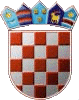 REPUBLIKA HRVATSKAKOPRIVNIČKO-KRIŽEVAČKA ŽUPANIJAOPĆINA SVETI IVAN ŽABNOOpćinski načelnikKLASA: 363-02/18-03/01URBROJ: 2137/19-01/1-18-1Sveti Ivan Žabno, 6. ožujka 2018.Na temelju članka 30. stavka 4. Zakona o komunalnom gospodarstvu („Narodne novine“ broj 36/95, 70/97, 128/99, 57/00, 129/00, 59/01, 26/03. - pročišćeni tekst, 82/04, 178/04, 38/09, 79/09, 153/09, 49/11, 84/11, 90/11, 144/12, 94/13, 153/13, 147/14 i 36/15) i članka 44. Statuta Općine Sveti Ivan Žabno („Službeni glasnik Koprivničko-križevačke županije“ broj 10/13), općinski načelnik Općine Sveti Ivan Žabno dana 6. ožujka 2018. godine, Općinskom vijeću Općine Sveti Ivan Žabno podnosiIZVJEŠĆE O IZVRŠENJUPROGRAMA GRADNJE OBJEKATA I UREĐAJA  KOMUNALNE INFRASTRUKTURE NA PODRUČJU OPĆINE SVETI IVAN ŽABNO U 2017. GODINII.	Utvrđuje se da je tijekom 2017. godine izvršen Program gradnje objekata i uređaja komunalne infrastrukture iz članka 30. Zakona o komunalnom gospodarstvu u Općini Sveti Ivan Žabno kako slijedi:NERAZVRSTANE CESTE Izgradnja nerazvrstane ceste u Bjelavinama iznosila je 213.000,00 kuna, Izgradnja nerazvrstane ceste u Škrinjarima iznosila je 114.000,00 kuna, Izgradnja nerazvrstane ceste u Paromlinskoj ulici u Svetom Ivanu Žabnu iznosila je 266.000,00 kuna,JAVNA RASVJETA2.1.Rekonstrukcija javne rasvjete na području Općine Sveti Ivan Žabno iznosila 323.124,37 kuna.II.	Ovo Izvješće podnosi se Općinskom vijeću Općine Sveti Ivan Žabno na usvajanje.									       OPĆINSKI NAČELNIK:									               Nenad Bošnjak